California Institute for
Global Education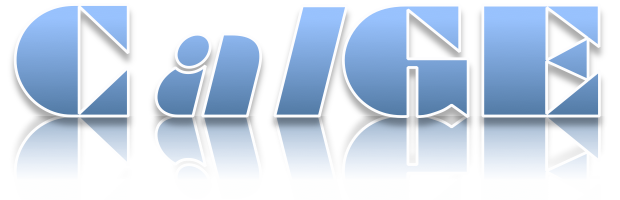 1130 Fremont Blvd Suite 105-158, Seaside, CA 93955
http://www.CalGE.orgTechnology, Innovation & Design Experience Summer CampAT CSU MONTEREY BAY, JULY 9-20, 2018 REGISTRATION FORMAPPLICANTPARENT/GUARDIAN EMERGENCY CONTACTSTIDE@CSUMB 2018 REGISTRATION FORM CONTINUEDALLERGY/MEDICAL INFORMATIONParent Permission: I hereby request that a member of the camp staff designated by the program director in administering medication to my child.NAME:(Last)                                               (First)(Last)                                               (First)(Last)                                               (First)(Last)                                               (First)(Last)                                               (First)(Last)                                               (First)(Last)                                               (First)(Last)                                               (First)(Last)                                               (First)(Likes to be called)(Likes to be called)(Likes to be called)(Likes to be called)(Likes to be called)DATE OF BIRTH:DATE OF BIRTH:DATE OF BIRTH:MALEMALEMALEFEMALEFEMALE (Month/Day/Year) (Month/Day/Year)PRESENT SCHOOL:PRESENT SCHOOL:PRESENT SCHOOL:PRESENT SCHOOL:GRADE IN SEP 2018:GRADE IN SEP 2018:GRADE IN SEP 2018:GRADE IN SEP 2018:EMAIL:EMAIL:EMAIL:EMAIL:NAME:RELATIONSHIP:ADDRESS:ADDRESS:        Street                                                City                                 State       Zip        Street                                                City                                 State       Zip        Street                                                City                                 State       Zip        Street                                                City                                 State       Zip        Street                                                City                                 State       Zip        Street                                                City                                 State       Zip        Street                                                City                                 State       ZipPHONE:EMAIL:HomeHomeHomeCellCellNAME:RELATIONSHIP:PHONE:EMAIL:HomeHomeHomeCellCellCellNAME:NAME:RELATIONSHIP:RELATIONSHIP:RELATIONSHIP:RELATIONSHIP:PHONE:EMAIL:HomeHomeCellCellCheck here if this student has any special meal and health needs. Please make note below.Check here if this student requires medication while on camp and field trips. Please make note below.Check here if there are NO special problems that the staff should be aware of and NO medications are required while on camp and field trips.Please describe this student’s health problem and any special meals or health measures needed other than medication:Please describe this student’s health problem and any special meals or health measures needed other than medication:Parent/Guardian Signature X  Date:Family Medical Insurance CarrierPolicy NumberApplicant SignatureDateParent/Guardian SignatureDate